Wildcat News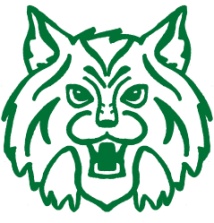 12/3/10Hello Amazing Warren Hills Families!  The cold weather is finally upon us, and winter is certainly in the air.  We have lucked out thus far not having any precipitation, and hopefully we will make it through the year without having weather like last winter.  We have some excellent things happening on the horizon here at Warren Hills.  Winter break will be here before we know it, and as we get closer to our time away from school we are working hard to wrap up the semester.  Take care for now, and have a great weekend!Reflections Contest:“Reflections unleashes your artistic talents!”  This year our theme for the PTA Reflections Contest is “Together We Can.”  A flier went home a few weeks back explaining the contest.  If your child shows interest in dance choreography, photography, film production, musical composition, literature, or visual arts then this is the perfect contest for them.  The deadline for all pieces is January 5, 2011.  For further details please contact Jennifer Dillman at 792-3216.  (Note: A name on the front of the entry is the #1 disqualifier.  It is imperative that you read all guideline rules.)Warren Hills Movie Night:Our fabulous PTA will be hosting a movie night here at Warren Hills on Friday, Dec. 10.  This will be a time for parents to join their child in watching a movie here at Warren Hills.  In my last newsletter I had mentioned that we would provide popcorn.  Our popcorn machine is currently not functional, and we are waiting on a part to fix it.  This time around we are going to ask that you B.Y.O.P. (Bring your own popcorn).  We will work to get the machine fixed so we can enjoy popcorn during our next movie night.  Our start time for the movie will be 6:30.  Please expect a flier to come home in Friday Folders this weekend.  We hope that you can join us for an evening of cinematic enjoyment!!Major Saver FundraiserWe had our Major Saver Fundraiser this morning, and packets will go home explaining the process today.  The fundraiser will begin this Monday, December 6 and will end Monday, December 13.  Today our fundraising representative discussed safe selling techniques.  Please work with your child to set up specific safe selling guidelines for your household. Cold/Inclement Weather Dismissal Procedures and Recess GuidelinesAs the weather gets colder you can expect that we will monitor our dismissal procedures accordingly.  On days when it is raining or snowing you can expect that we will dismiss from inside the school, specifically regarding car riders.  On cold weather days we will monitor the weather and determine whether it is suitable for students to be outside.  We ask that students bundle up in a manner that suits the weather (coats, hats, gloves, etc.).  We will go outside for dismissal even when the weather gets a little chilly.Regarding Recess, we follow our district guidelines for outdoor recess.  It states:“As a general guideline, students may be required to go outside if the wind chill index is above zero degrees.  At zero or below, students have the option of either staying in or going outside.  If your child has missed school due to a cold or other illness and you wish for your child to remain indoors during a recess period for a day or two to recuperate, a note from home to the teacher will suffice.  If it is necessary for your child to be excused for more than 3 days, a doctor’s note is required.”Again, please make sure that your child comes to school with appropriate clothing for the day’s weather.  Students who come to school unequipped will be held inside for their recess period.PTA Corner:Meeting DatesJanuary 18February 15April 19May 17CiCi’s, Fun Run, and Edge Gymnastics Dates: CiCi Nights:           		  Edge Nights 7-9pm:              Fun Run 5-8pm:  Nov 12     Dec 3                                           March 11                    Dec 16                                                   Feb 11                                          May 6                    Jan 20                                                    April 15                   		*need socks                    Feb 17      *no March date       April 21                    May 19
   		